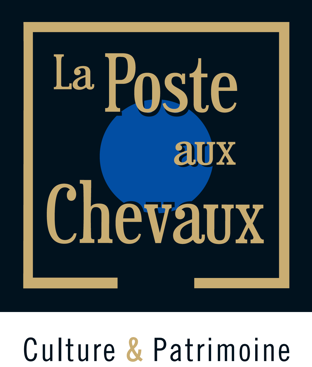 La Poste aux Chevaux des Ormes, classée M.H. sera ouverte à la visite du 21 Juillet au 27 Août et du 8 au 19 Septembre 2023 tous les jours sauf le mardi, (10h30/12h30, 13h30/17h30), Nouvelle visite avec le Parcours sonore. Votre Association Loi 1901 "La Poste aux Chevaux des Ormes", organise chaque année dans ces lieux remarquables, des manifestations culturelles.L’inauguration de l’exposition sur les relais de PosteLe Festival "Aux Ormes Mozartiens!"Le vendredi 5 mai à 19h et 20h45 Le Quatuor Modigliani interprétera les quatuors 9, 10, 12, 13 et 14 de Schubert       Le 8 juillet à 20h30Nous recevrons pour un récital le merveilleux pianiste Abdel Rahman El Bacha        Le 9 juillet à 15h15 et 18h2 concerts séparés par une collation dans les jardins. Leur organisation a été confiée à Gabriel Pidoux, jeune hautboiste si apprécié l’an passé. La sixième édition de "Jazz au Ormes" le samedi 26 Août à 19h45Retenez bien ces dates pour vous, vos familles, et vos amisA très bientôt le plaisir de vous revoirBulletin dʼAdhésion 2023Je désire soutenir lʼAssociation " La Poste aux Chevaux des Ormes " En qualité de membre :individuel .........................  15€couple .............................    20€ (préciser nom et prénom de chacun) bienfaiteur ......... ...........    50€ ou plusgrand donateur………….    300€ ou plusNom .............................................. Prénoms................................................. Adresse...................................................................................................... ................................................................................................................ Email.................................................................... Tél..................................La cotisation est restée la même. Elle est, pour les deux tiers, déductible de votre impôt sur le revenu, et nous vous enverrons un reçu fiscal.Vous pouvez aussi adhérer en passant par Heloasso en cliquant ici :  ADHERER